 Základní škola Jindřicha Matiegky Mělník, příspěvková organizace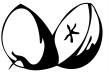 Pražská 2817, 276 01 Mělníkwww.zsjm-me.cz	                                            	                  tel.: 315 623 015Přihláška do školní družinyvýše poplatku za vzdělávání žáka ve školní družině na příslušný školní rok je stanovena směrnicí vydanou do konce předchozího školního rokuJméno a příjmení žáka: …………………………………………………………………………………..Třída: ……………………………………………………………………………………………………..Poznámka: (jiná sdělení zák. zástupce škole, např. zdravotní omezení žáka-yně) …………………………………………………………………………………………………………………………………………………………………………………………………………………………Seznámil(a) jsem se s Vnitřním řádem ŠD.Datum ……………………          Podpis zákonného zástupce ……………..…………………..INFORMACE PRO PŘIJímání ŽÁKŮ ke vzdělávání ve školní družiněplatí pro školní rok 2020 - 2021Termín odevzdání přihlášek do ŠD: od 1. 6. 2020 do 25. 6. 2020 nebo od 25. 8. nejpozději do 31. 8. 2020 osobně k rukám vedoucí vychovatelky ŠD.Do ŠD se přijímají především žáci 1. – 3. ročníkuOdpolední družina do 15 hodin bude tvořena žáky předem daných tříd.Ranní a odpolední družina po 15.hodině bude tvořena žáky různých tříd.Poznámky:Žáci 4. a vyšších ročníků se přijímají dle možnosti na doplnění kapacity jednotlivých oddělení ŠD.Žáci mohou být přijímáni i během školního roku (tj. pokud odevzdají přihlášku po stanoveném termínu na začátku školního roku), pokud nebude naplněna kapacita jednotlivých oddělení ŠD.DenHodina odchoduZodpovědná osobaPondělíÚterýStředaČtvrtekPátek